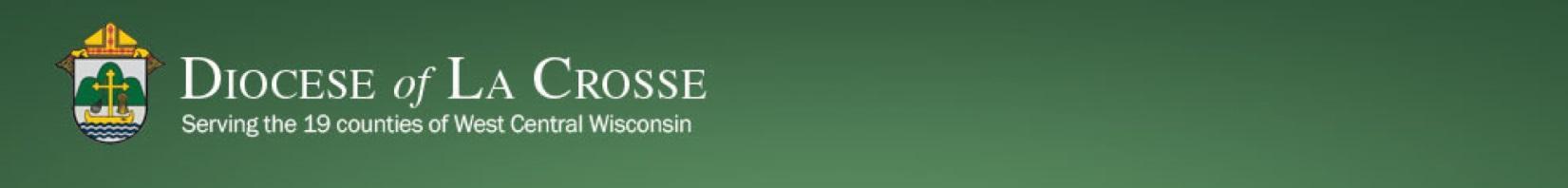 Chancery Bulletin - Vol. 8, No. 8.3 | August 22, 2023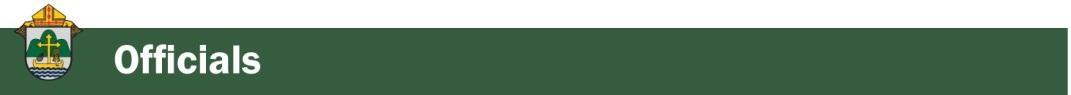 No items this week.<<Top >>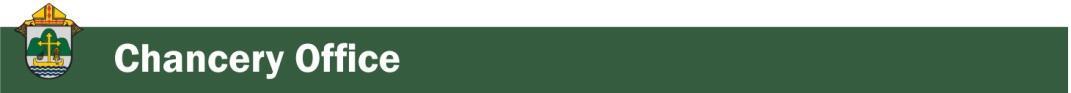 Chancellor Very Rev. William Dhein – 608.791.2655 | wdhein@diolc.orgNo items this week.<<Top >>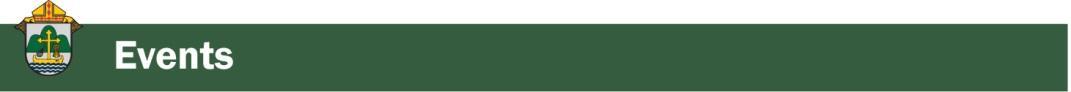 As of Aug. 22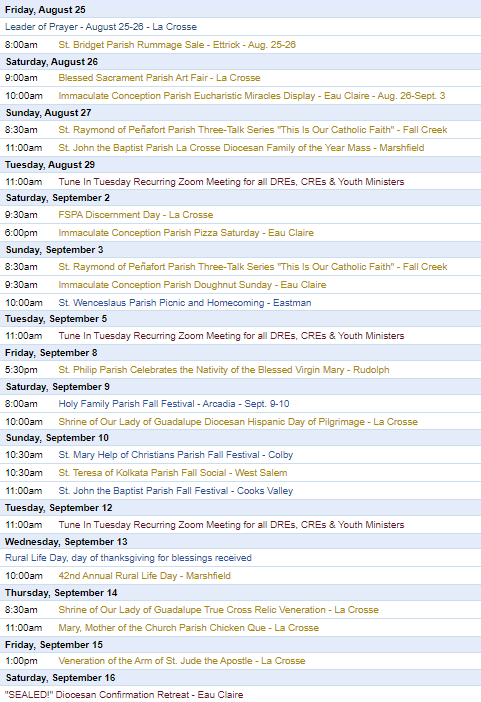 To get your parish events listed on the diocesan calendar, diolc.org/calendar, and in Catholic Life magazine, please send an email to datebook@diolc.org. Make sure you include the following details: date, beginning/ending times, event location, description, menu and cost, etc. If you have any questions, please call Pam Willer at 608.788.1524 for more information.<<Top >>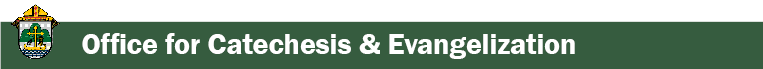 Director: Ann Lankford – 608.791.2658 | alankford@diolc.orgFor your parish bulletin:
A Minute with Jesus in light of the Eucharistic Revival - a movement to help all Catholics know and believe that the Eucharist is Jesus.At Mass, the Scripture Readings prepare us to receive Jesus
There are two major parts to the Mass: the Liturgy of the Word and the Liturgy of the Eucharist.  In the Liturgy of the Word, we listen to three Readings and a Psalm from Sacred Scripture (the Bible). These Readings help us recall all that God has done for us: His love and His plan for us.  We stand up for the third Reading – the Gospel, the most important Reading – because Matthew, Mark, Luke and John deliver the message that Jesus brings, and include quotations of HIs very own spoken words. After the Gospel, the priest or deacon helps us to understand these Readings from the Bible and how to apply the message to our daily life in order to be a more faithful follower of the Lord. Hearing the Words of Scripture and the Homily which follows helps our hearts to receive Jesus in the Eucharist.Let’s pray this right now and every day this week: Jesus, help me to come to Mass with an open heart, ready to hear the Readings from Scripture and the Homily in order to know You better.This week, read from the Letter of Paul to Timothy about the importance of God’s Word: “All Scripture is inspired by God and is useful for teaching, for reproof, correction and training in righteousness, so that the man (or woman) of God may be fully competent and equipped for every good work.” (2 Timothy 3:16-17)For a list of all weekly proclamations up to Oct. 1 (with more to be added regularly), click here: diolc.org/eucharist/learn. For Your Parish BulletinMidwest EnCourage Fall Retreat | Sept. 29 - Oct 1
Minneapolis, MN
A weekend of prayer and reflection for family and friends of people who experience same-sex attractions or gender identity discordance. Pray, meditate, share and discuss ways to maintain a loving relationship with your loved one while continuing to uphold the wisdom and truth found in the teachings of the Church. 
5 p.m. Friday, Sept. 29 - 1 p.m. Sunday, Oct. 1 at a Retreat Center in the Minneapolis, MN area.  For more information and to register go to: couragerc.org/event/encourage-fall-retreatsave-the-date or use your smartphone’s camera to scan the QR code to the right 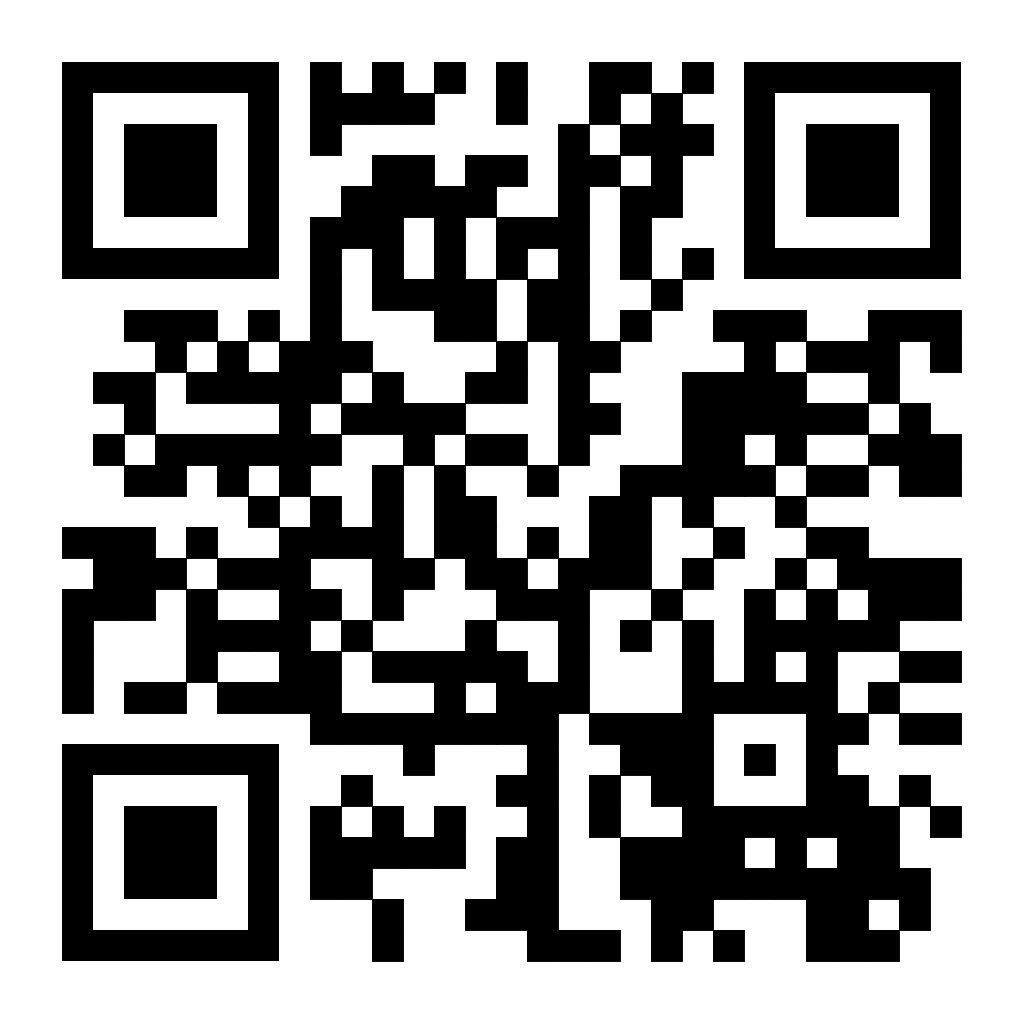 For Your Parish Bulletin 
Getting to know Jesus Christ in a deeper way: Reading the Catechism in 10 months 
We grow in our love for someone as we get to know them better. Would you like to grow in your love for Jesus Christ through coming to know Him better? Reading a few pages of the Catechism each day will help you deepen your understanding of His incredible love for you. A modest schedule of 15 paragraphs per night (roughly 3 pages) has been arranged that will take about 10-15 minutes of reflective reading, 5 nights a week over 38 weeks, beginning September 18th. A schedule is emailed to participants every two weeks. To sign up, email Ann Lankford at alankford@diolc.org with the word Catechism in the subject line. There are usually more than 100 people who participate each year and they express that the fruits are well worth the effort. Please invite your friends to join.Catechetical Leader Information:
(Reminder) New Catechetical Leader Formation | Sep. 15
Holy Cross Diocesan Center
New DREs, CREs and Youth Ministers are asked to attend a day of formation on Friday,  September 15th. This training includes formation in evangelizing catechesis with an explanation of best practices and resources available to you. We will also discuss the Certification Program with Franciscan at Home free for every parish, guidelines on the preparation for Sacraments, implementing Theology of the Body in a gradual way, answer your Safe Environment questions, and have interactive discussion on organizing, developing, and coordinating the Faith Formation Program, including parent involvement, in the parish.  The form is available here:  diolc.org/catechesis/catechetical-leaders-infoFranciscan at Home - Suggested Workshops for Catechist Training
Ongoing personal formation is necessary for every Catholic, and most certainly needed for those handing on the Faith at the parish and school.  All parish leaders are to earn a minimum of 12 hours of certification per year and catechists are to receive 6 hours per year.  Each workshop provides 6 hours of credit.  The format of a 10-minute video followed by application discussion provides the opportunity for processing, which best serves adult learning.    Simple directions to register for FREE are found here for the Catechist Track, DRE/CRE Track and Youth Ministry Track. (A track is a grouping of workshops). diolc.org/catechesis/catechetical-leaders-info  Here are three suggested workshopsEssential Link between Liturgy and CatechesisSacred Scripture:  The Big PictureFaith and Moral Development:  Ages 6 - 12Catechetical Sunday 2023 
September 17 Catechetical Sunday is a wonderful opportunity to reflect on the role that each person plays, by virtue of Baptism, in handing on the faith and being a witness to the Gospel. This year, the Church will celebrate Catechetical Sunday on September 17, 2023 , and the theme is:  “Come to Me all you who labor and are burdened” (Matthew 11:28). Those who the parish community has designated to serve as catechists are to be called forth to be commissioned for their service.  Please click here for supporting resources from the USCCB:  catecheticalsunday2023Eucharistic Revival for Parent Communications:
A Minute with Jesus in light of the Eucharistic Revival - a movement to help all Catholics know and believe that the Eucharist is Jesus. At Mass, the Scripture Readings prepare us to receive Jesus
There are two major parts to the Mass: the Liturgy of the Word and the Liturgy of the Eucharist.  In the Liturgy of the Word, we listen to three Readings and a Psalm from Sacred Scripture (the Bible). These Readings help us recall all that God has done for us: His love and His plan for us.  We stand up for the third Reading – the Gospel, the most important Reading – because Matthew, Mark, Luke and John deliver the message that Jesus brings, and include quotations of HIs very own spoken words. After the Gospel, the priest or deacon helps us to understand these Readings from the Bible and how to apply the message to our daily life in order to be a more faithful follower of the Lord. Hearing the Words of Scripture and the Homily which follows helps our hearts to receive Jesus in the Eucharist.Let’s pray this right now and every day this week: Jesus, help me to come to Mass with an open heart, ready to hear the Readings from Scripture and the Homily in order to know You better.This week, read from the Letter of Paul to Timothy about the importance of God’s Word: “All Scripture is inspired by God and is useful for teaching, for reproof, correction and training in righteousness, so that the man (or woman) of God may be fully competent and equipped for every good work.” (2 Timothy 3:16-17)
 Suggested:  Picture of a Bible Click here for entries before and after Oct 1:  diolc.org/catechesis/catechetical-leaders-info<<Top >>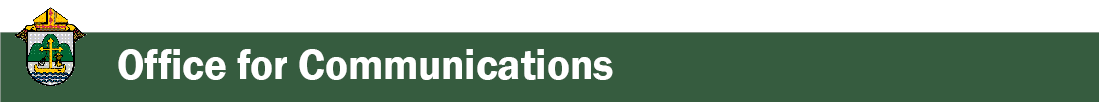 Director: Erik Archer– 608.791.2661 |  earcher@diolc.org(Reminder) Pilot Parishes Needed
Demo video available! https://vimeo.com/catholicsocialmedia/parish-demo?share=copy Thank you to the seven parishes that already emailed and asked to serve as pilot parishes! Email earcher@diolc.org to join as a pilot parish and be the first to receive this capability.We purchased software that will make a suite of social media content readily available to every parish with simple clicks of a button. Our diocesan communications team will provide the content for parishes and the software creates customizable versions for every parish, connects a parish’s social media accounts, provides analytics and more. When researching this, our first rules were - we impose no financial cost on the parishes, it must be easy to learn, it must be easy to maintain, and support must be readily and easily available. Four meetings later, we believe Prenger’s Catholic Social Media program does all these things and will help parishes accelerate their social media engagement. Social media is important because this is where many encounter our Faith. Nic Prenger’s team will “white-glove” onboard parishes and we need 10-15 parishes to volunteer to learn this capability. The capability will be subsequently rolled-out across the diocese to interested parishes in phases. Learn more at: https://prengersolutions.com/products/catholic-social-media/for-parishes/. Please call or email me with any questions – I am excited for this opportunity and will visit your parish / pastor in-person as needed to help share the benefits. This allows us at the diocese to serve parishes in their mission of reaching parishioners. We will shoulder the financial burden and provide content that is true, good and beautiful. Parishes will simply need to logon, click buttons and their social media will be vibrant with content.Listing your parish events in the Nov/Dec issue of Catholic LifeIf your parish has events for inclusion in the Nov/Dec issue of Catholic Life, please submit them by September 1st. To get your parish events listed on diolc.org/calendar, and in Catholic Life magazine, please send an email to datebook@diolc.org. Make sure to include the following details: date, beginning/ending times, event location, description, menu and cost, etc. If you have any questions, please call Pam Willer at 608.788.1524.No items this week.<<Top >>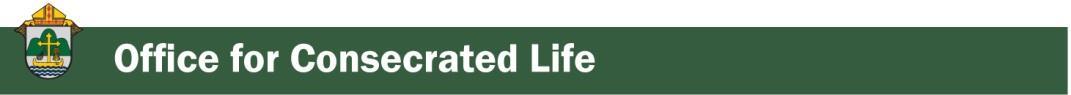 Director: Sr. Donna Krzmarzick, ISSM – 608.791.2690 | dkrzmarzick@diolc.orgNo items this week.<<Top >>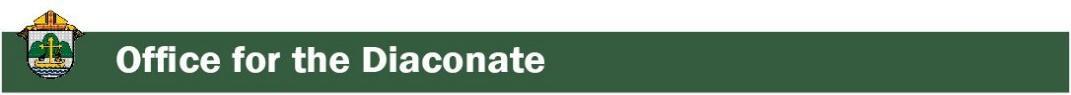 Director:  Deacon Robert Riedl – 608.791.2665 | rriedl@diolclergy.org No items this week.<<Top >>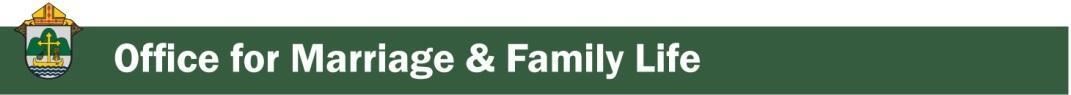 Director: Christopher Rogers – 608.791.2659 | crogers@diolc.orgFor Your Parish Bulletin:Men of the Cross Conference | Oct. 14  (8:30 a.m. - 5:15 p.m.)The La Crosse Center, La Crosse, WIConnect with other Catholic men from around the Diocese of La Crosse who will lift you in this role and be encouraged and challenged by men of deep faith. Tickets are $45 per person. Fathers, make this a Father/Son day and bring your high school-age son for free! If you are planning to bring your son, please put his name in the comment section on the online registration form.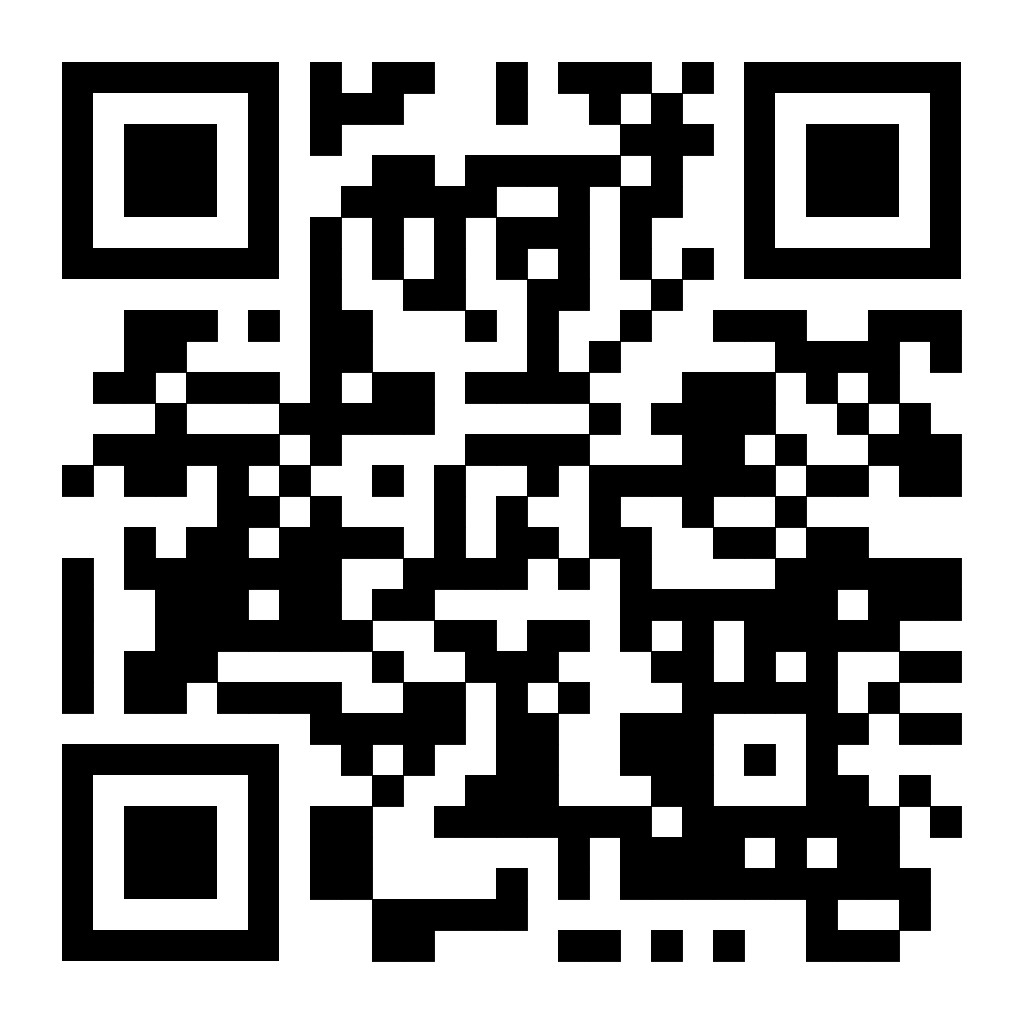 So get your family members, best buds, men at your parish, and even acquaintances, together and join your brothers from all over the Diocese of La Crosse to reignite your identity as a catholic man. For registration and more information visit www.menofthecross.org or use your smartphone’s camera to scan the QR code to the right.For Your Parish Bulletin: Natural Family PlanningFertility Awareness Talk | Aug. 26-27 (9:30 a.m.-12 p.m.)St. Mary's Parish in Altoona, 1812 Lynn Avenue Altoona, WI, 54720This presentation will encourage awareness of topics not included in standard health classes but are vital to understanding God's design for our bodies and the gift of fertility. It will be especially relevant to young women who want to learn more about their bodies' design, engaged couples who are discerning an NFP method, postpartum moms or moms who want to educate their daughters.(Reminder) Natural Family Planning For Priests, Deacons and Parish staff:  USCCB Free Resources to DownloadDiocese of La Crosse NFP Brochure (use diolc.org email for access)NFP classes are offered to interested couples by the Marriage and Family Life Office. Toinquire about diocesan classes, go to diolc.org/nfp or email ckitzhaber@diolc.org. Readmore regarding NFP on the USCCB web site at www.usccb.org/prolife/issues/nfp.(Reminder) For Your Parish Bulletin:
A SymptoPro NFP In-Person Class will be offered in the Wausau Deanery at St. John the Baptist Parish, 103 N. 4th Ave., Edgar, WI 54426 on:  Sunday, Sept. 17 at 3:00 – 5:00 p.m.
Saturday, Sept. 30 at 1:30 – 3:30 p.m.
Sunday, Oct. 15 at 3:00 – 5:00 p.m.
Please contact Nancy Hackel at nhackel@stjohnedgar.org to register for this 3-session course. Please download the poster here.(Reminder) For Pastors and Marriage Preparation coordinators: 
The Sympto-Pro online course is $135. The in-person course is $100. We are offering a premium product for a discount price to encourage couples to take the course in person if possible. If you would like to discuss the possibility of having an in-person course in your deanery, please contact Christy Kitzhaber at ckitzhaber@diolc.org. (Most of our SymptoPro instructors are located on the East side of the diocese.)(Reminder) For your parish bulletin:Worldwide Marriage Encounter
A Worldwide Marriage Encounter Weekend is like springtime. It’s a weekend of fresh air, the rebirth of romance and new beginnings. If you would like to make your marriage even more special than it already is, visit wwme.org, call 563.920.9419 or use your smartphone’s camera to scan the QR code to the right for more information. The next weekend is Sept. 22-24 in Dubuque, IA and April 12-14 in Epworth, Iowa. Click on this link to the Facebook event page: fb.me/e/3IxlIi4fA. Please share on your parish Facebook page.Do you know a couple who have been married for 70, 75 or more years? Worldwide Marriage Encounter highlights and honors couples who have very long marriages. Every state in the U.S. will honor one nominated couple who is married the longest. Please nominate a couple by going to wwme.org or use your smartphone’s camera to scan the QR code to the right and nominate them at the top of the page. Nominations should be in by Sept. 15. For questions, call 641.753.6953. 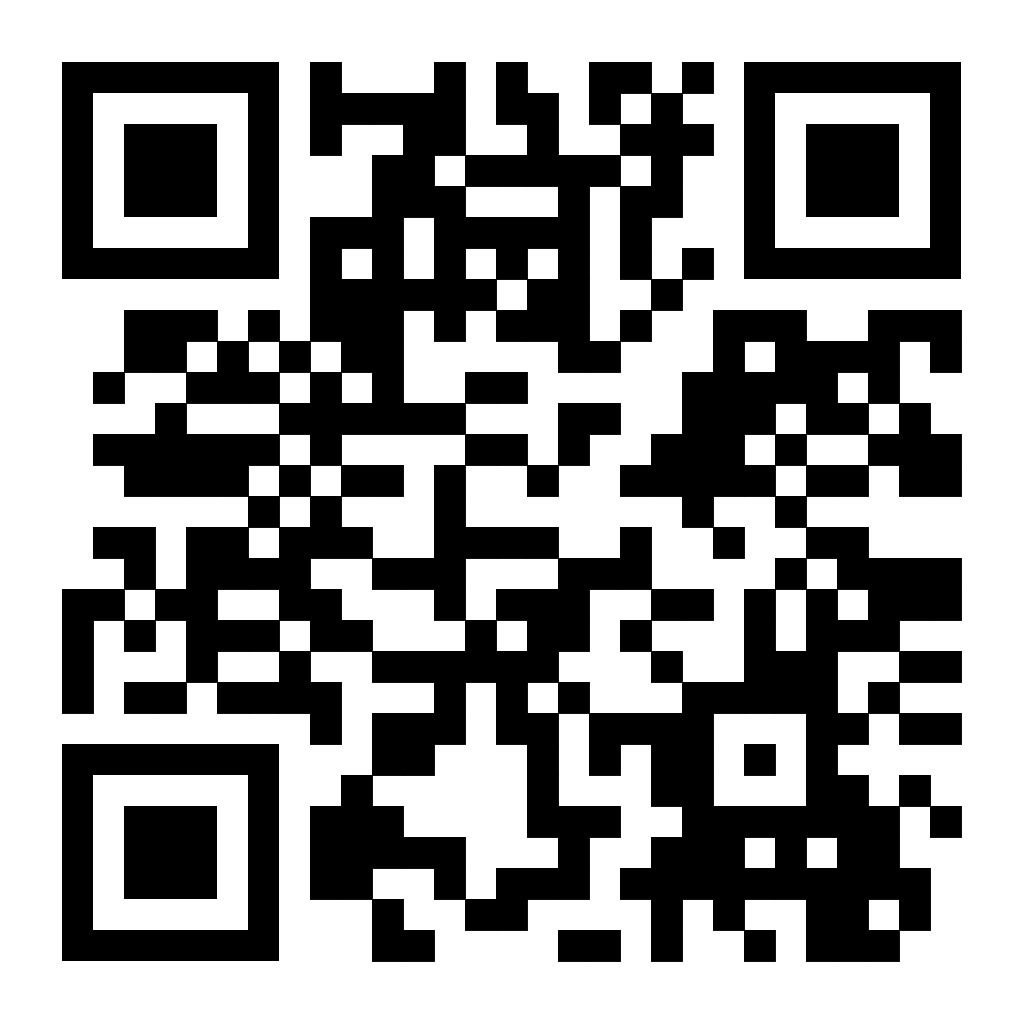 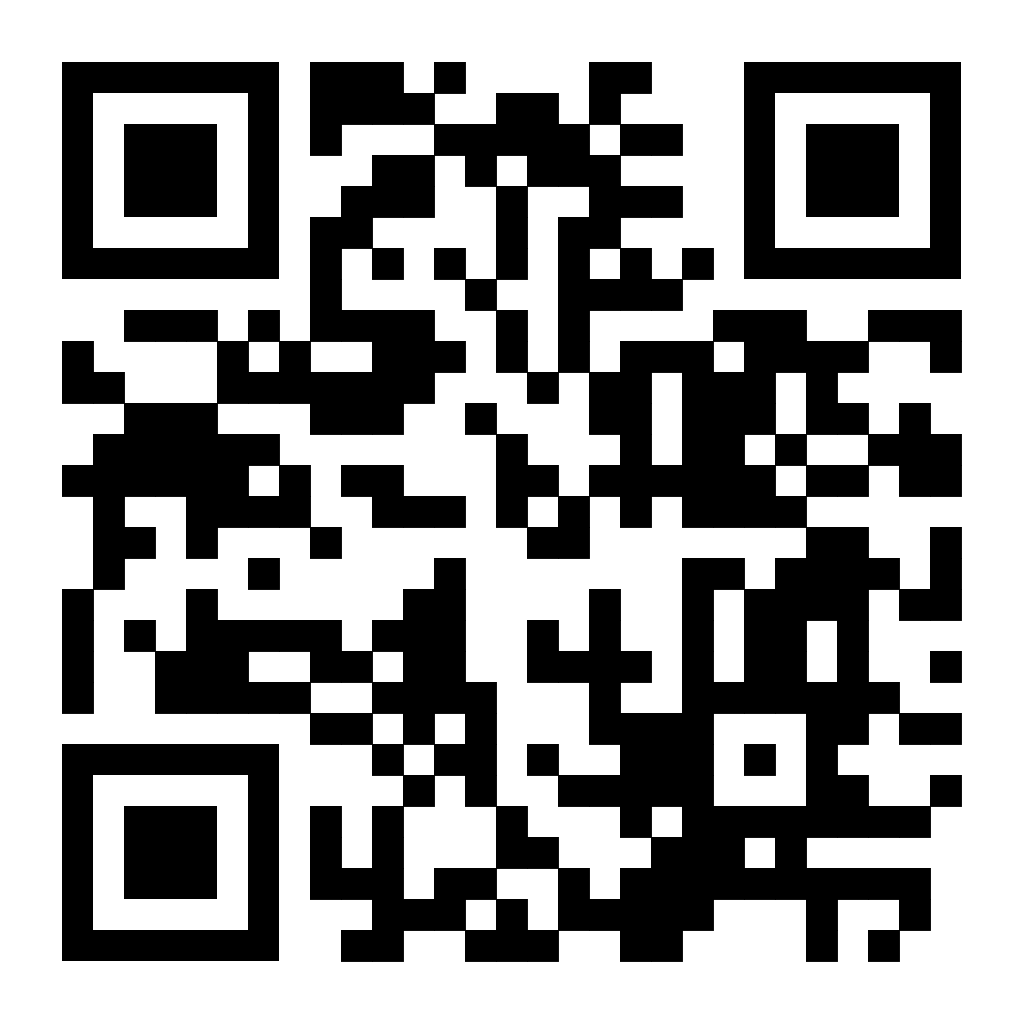 (Reminder) Marriage Enrichment and Parenting Resources.For Your Marriage Website: foryourmarriage.org/ or use your smartphone’s camera to scan the QR code to the right. This website from the USCCB helps couples at all stages of life to understand and live God’s plan for happy, holy marriages.(Reminder) Teaching the Way of Love: 
Please visit twl4parents.com/ or use your smartphone’s camera to scan the QR code to the right. This website is full of encouragement and tips for parents to continue to be the primary educators of their children.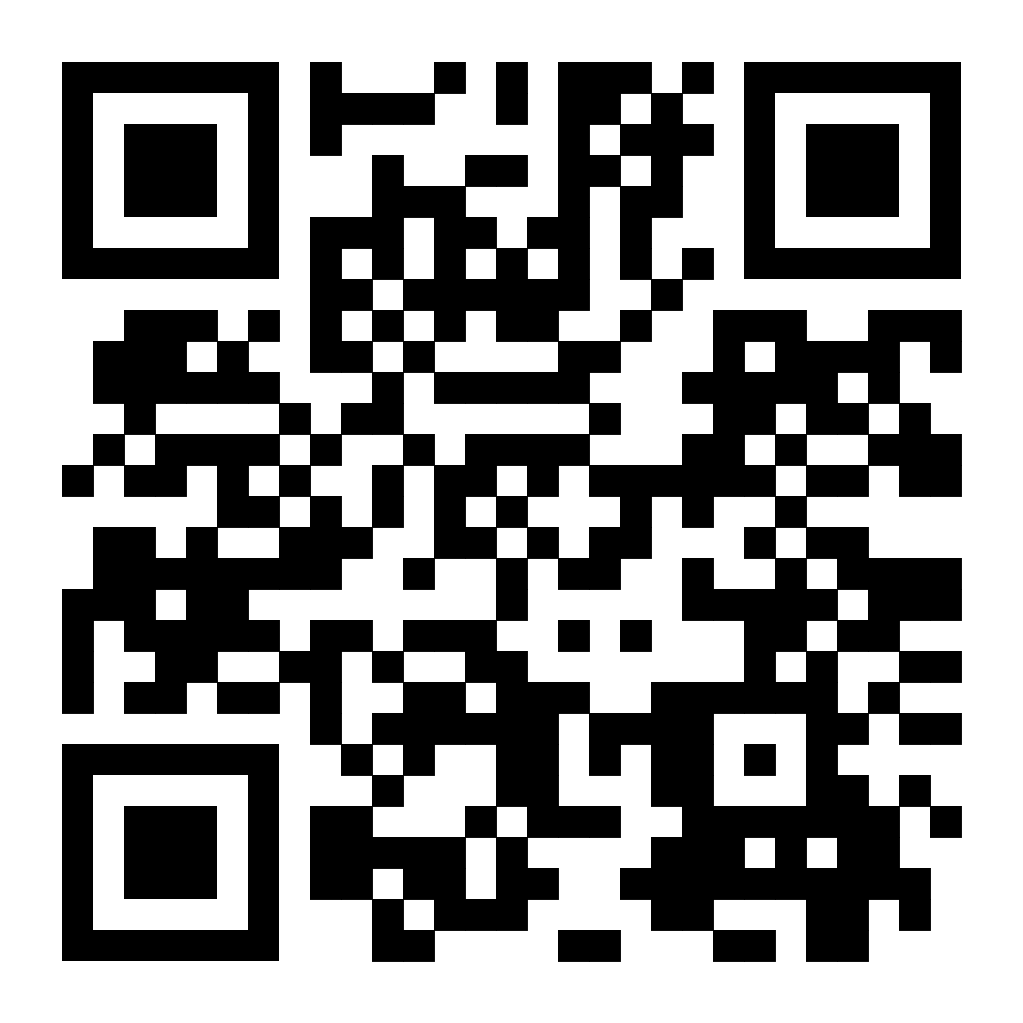 (Reminder) Diocesan Website for Clergy and Marriage Ministers Regarding Marriage Preparation:
Use this link: diolc.org/marriage/marriage-preparation/marriage-preparation-for-ministers/ to go directly to the section of our website containing resources for clergy and marriage ministers. There are step-by-step instructions, downloadable guidelines, downloadable forms and much more! Please let us know if we can assist you in this ministry. (Reminder) Process for Training FOCCUS Facilitators: The process for training FOCCUS facilitators is as follows: Each parish needs to contact FOCCUS directly to set up an account for your parish, if one has not already been set up and then train your couples directly through FOCCUS. The contact person at FOCCUS is Max Allen. He is happy to work directly with your parish priest or contact person. His contact information is: email: mrallen@foccusinc.com or phone: 402.827.3735, ext. 1317. <<Top >>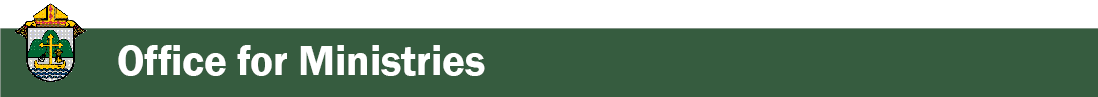 Director: Christopher Ruff – 608.791.0161 | cruff@diolc.orgNo items this week.<<Top >>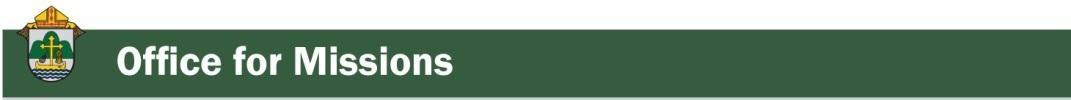 Director: Fr. Woodrow Pace – 608.791.2676 | wpace@diolc.orgNo items this week.<<Top >>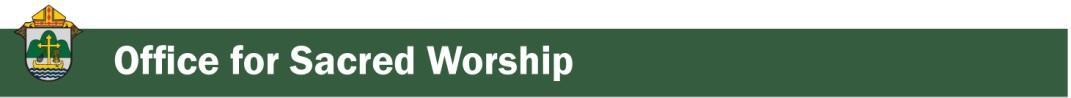 Director: Christopher Carstens – 608.791.0161 | ccarstens@diolc.orgNo items this week.<<Top >>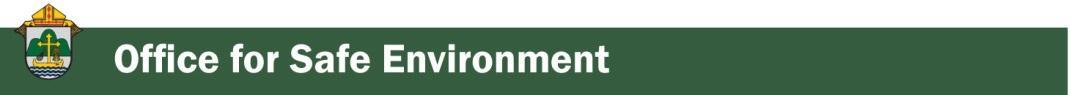 Director: Teresa Brown – 608.791.2679 | tbrown@diolc.orgDIOCESE OF LA CROSSE GUIDELINES FOR REPORTING INSTANCES OF CHILD ABUSEThe Diocese of La Crosse, through its policies and procedures, seeks to provide a prompt, appropriate and compassionate response to reporters of sexual abuse of a child by any diocesan agent (bishop, priest, deacon, employee, religious, vendor or volunteer). Anyone wishing to make a report of an allegation of sexual abuse should send that report to Mrs. Teresa Brown, Complaint Intake Agent, at the Diocese of La Crosse, P.O. Box 4004, La Crosse, WI 54602-4004. Alternatively, you can contact Mrs. Brown at 608.791.0179 or intakeagent@diolc.org. The reporting form is available through the Diocese of La Crosse Office of Safe Environment or on the diocesan website at: diolc.org/safe-environment/reporting. Individuals are also encouraged to take their reports directly to civil authorities. Copies of the diocesan policy are available through your local Parish and on the diocesan website. If you have any questions about the Diocese of La Crosse and the implementation of the Charter for the Protection of Children and Young People, please contact Teresa Brown, Diocese of La Crosse, at 608.791.2679 or tbrown@diolc.org.<<Top >>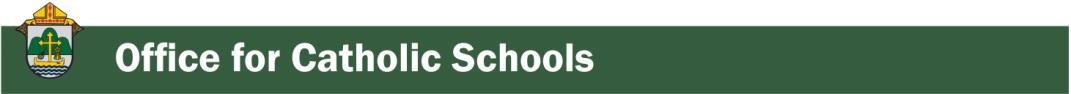 Superintendent: Thomas Reichenbacher – 608.788.7707 | treichenbacher@diolc.orgNo items this week.<<Top >>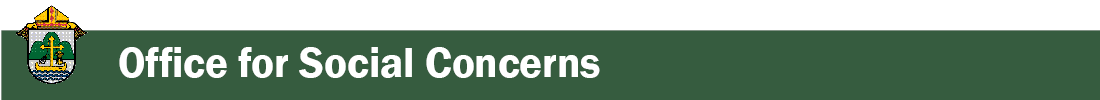 Director: Christopher Ruff – 608.791.0161 | cruff@diolc.orgFor Your Parish Bulletin:(Reminder) Rural Life Mass | September 13th11875 US Hwy. 10 in MarshfieldThe 42nd Annual Rural Life Day will be held on Sept. 13, 2023, hosted by Ken and Joellen Heiman of Heiman Holsteins, at 11875 US Hwy 10 in Marshfield. The day begins with a 10:00 AM Mass celebrated by Bishop Callahan, followed by awards, recognitions, the blessing of crops and machinery and a catered meal.  There will also be wagon rides to tour the ridge-top farm. All are welcome to this celebration of the uniqueness of rural life, giving thanks to God for the contribution of rural values to the life of the Church in the Diocese of La Crosse. 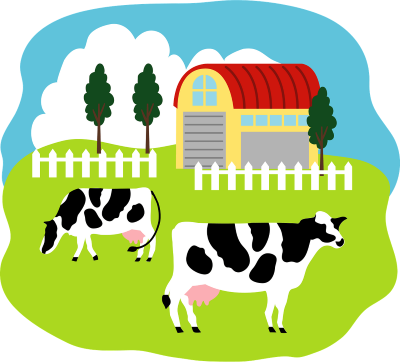 (Reminder) NOTE: Pastors and Social Concerns Representatives:Karen Becker has been hired part-time to assist in the Office for Ministries and Social Concerns. Karen plans to visit deanery clergy meetings and gather the social ministry/social concerns leaders and volunteers of our parishes, one deanery at a time, for fellowship and idea-sharing. Karen retired from her full-time executive position with Catholic Charities but continues to work limited hours there as well. Her connections and much practical experience with Catholic Charities will be a great asset as we continue to strive to be the hands and heart of Jesus Christ to our neighbor in need. I thank you in advance for welcoming Karen in this new role as she reaches out to you. This project will be taken a year at a time, with the goal of providing a spark to the wonderful social ministry already being carried out, as evidenced in the Directory of Parish Social Ministry Initiatives.Karen's contact information is the following: Email: kbecker@diolc.org; Phone: 608.519.9886.(Reminder) For Your Parish Bulletin: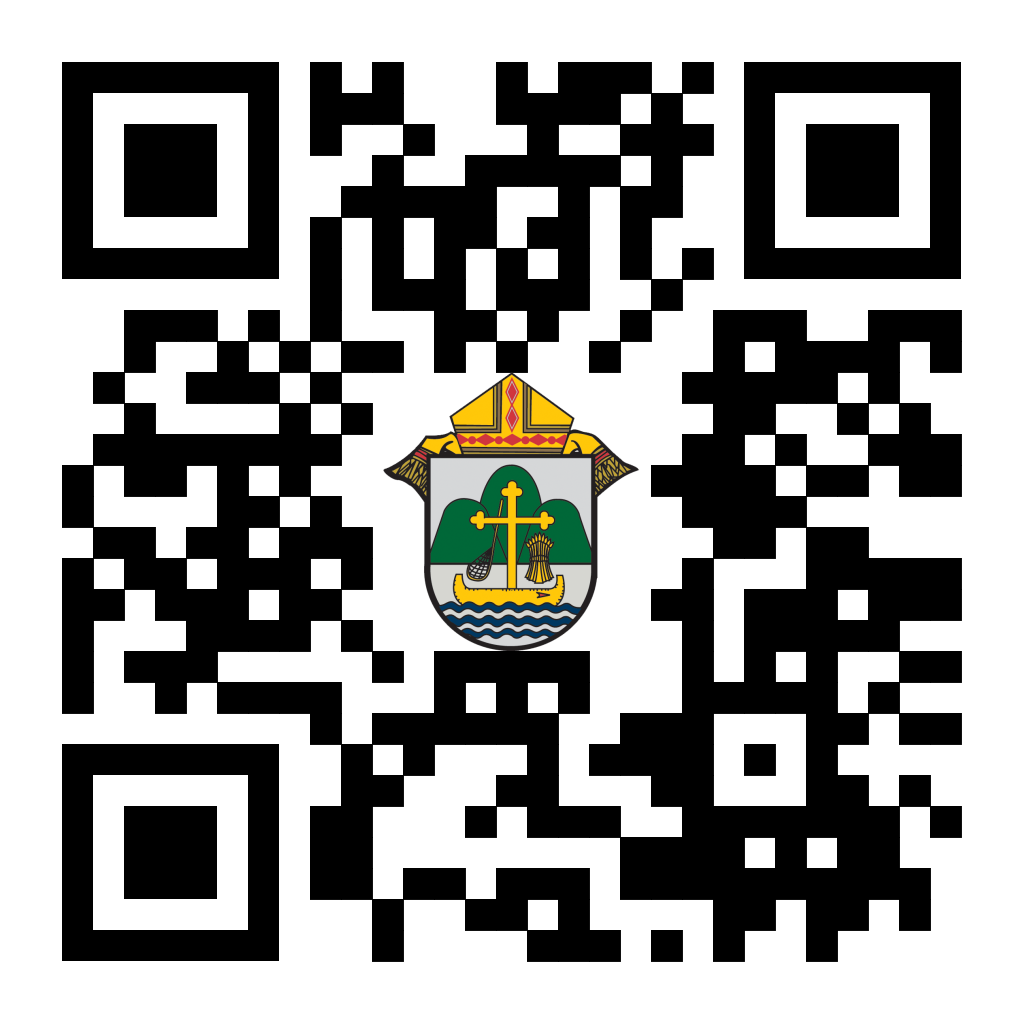 Chalice of Mercy is in Ukraine, Needs our HelpPlease donate to the Ukrainian relief efforts of Chalice of Mercy if you are able, and pray for the safety of their volunteers on the ground there, who put their lives on the line. Financial assistance is the biggest need at this time. To give, visit chaliceofmercy.org/donate or use your smartphone’s camera to scan the QR code to the right.(Reminder) For Your Parish Bulletin:
Post-Abortion Healing Ministry in the Diocese of La Crosse
Do you know someone who is carrying the grief and sorrow of past abortions? Project Rachel Ministry offers a compassionate heart and confidential help. Call 608.860.6698 or email projectrachel@diolc.org.Help Catholic Charities love our Neighbors in Need 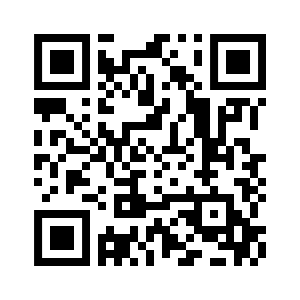 Catholic Charities reaches out to our neighbors in need in so many ways, from providing shelter to the homeless in our midst, to giving hope and support to moms before and after birth, to working with married couples looking to adopt, to assisting the poor and people with disabilities. To find out more, and how you can help, visit cclse.org or use your smartphone’s camera to scan the QR code to the left.<<Top >>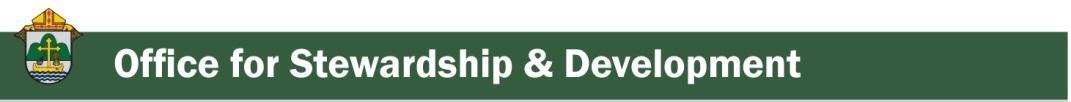 Director: Jeff Reiter – 608.791.2653 | jreiter@diolc.orgDiocesan Annual Appeal
The Diocsean Annual Appeal funds our ministries that reach into our parishes and the Church across the globe, helping to lift those in need and we will begin rolling it out in the near future! We will start dropping more information in late August. We will be returning to letting the parishes pick their weekend when they want to kick off. This allows parishes to space some time between the Inspired Campaign and the Annual Appeal, and it also better facilitates the local parish calendars.  Weekly Stewardship quotes (shorter bulletin reflections)July - Septemberhttps://diolc.org/wp-content/uploads/2023/07/July-Sept-Stewardship-Quotes.pdf Weekly Stewardship Prayers of the FaithfulJuly - Septemberhttps://diolc.org/wp-content/uploads/2023/07/July-Sept-Weekly-Prayers-of-the-Faithful.pdf Stewardship Bulletin Reflections for Weekends:08/27https://diolc.org/wp-content/uploads/2023/07/08.27.23-stewardship-bulletin-announcements.pdf 09/03https://diolc.org/wp-content/uploads/2023/08/09.03.23-stewardship-bulletin-announcements.pdf 09/10https://diolc.org/wp-content/uploads/2023/08/09.10.23-stewardship-bulletin-announcements.pdf 09/17https://diolc.org/wp-content/uploads/2023/08/09.17.23-stewardship-bulletin-announcements.pdf Stewardship Homily Reflections:
Stewardship reflections for your homily development:For Weeks 08/27 - 09/17/23:https://diolc.org/wp-content/uploads/2023/08/Homily-Guide-08.22.23.pdf Update: Planned Giving – Leaving a Legacy, Wills, Bequest and Endowments:
We have inherited such treasures from our parents, grandparents and great-grandparents, those whose shoulders we stand on today. Now it is our turn to ensure future generations can enjoy the reverence and beauty of a well-maintained parish. Leveraging the Capital Campaign and providing parishioners with information on Endowments, Trusts and Bequests are just a few ways a parish can help prepare for its future. Our Estate Planning Guide can help people save several hundred dollars in legal and financial estate planning costs. We have sent out several hundred copies per individual request, and each Parish has received a copy. Do not hesitate to contact our office if you want additional copies. Our Planned Giving website is diolclegacy.org. People can find calculators, additional information, sign up for a newsletter and request copies of specific estate planning guides and information.Just Added: Instructions on how to do an IRA Rollover, the creation of Donor Advised Funds (DAF), Beneficiary Designations and Stock Transfers. https://diolclegacy.org/?pageID=5 If you would like more legacy-giving information, presentations or ads for your Parish bulletin, please do not hesitate to contact our office or the Catholic Foundation of West Central Wisconsin (cfwcw.org) at 608.519.9892 or email: eboos@cfwcw.org.<<Top >>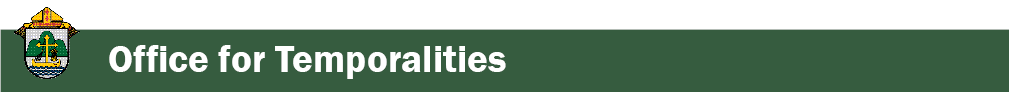 Diocesan Finance Officer: James Reider – 608.791.2668 | jreider@diolc.org Catholic Mutual Group – Risk Management MinuteInsideHazing.com estimates that 1.5 million high school students are hazed each year.  Forty-eight percent of students participating in at least one group report being subject to hazing. Seventy-nine percent of the NCAA Athletes report being hazed initially in high school.  Every sort of high school group was involved in hazing, including 24% of the students involved in church groups. Even more surprising is that 30% reported performing potentially illegal acts as part of their initiation. Both male and female students report high levels of hazing.  Unfortunately, 92% of high school students will not report hazing. With that being said, the 2023-2024 school year is quickly approaching with many athletic programs already started or starting up. Administrators, teachers, coaches, other faculty and volunteers should be aware of the increasing concern of hazing and the potential consequences.  Hazingpreventionnetwork.org estimates that 71% of students who are hazed will experience at least one negative consequence, including getting into a fight, being injured, fighting with parents, doing poorly in school or developing depression or other psychological conditions.  Bonding is a common excuse for hazing, and it is true that group experiences can enhance the sense of belonging or bonding. Unfortunately, this is not the case with hazing. This week’s RISK MANAGEMENT MINUTE has hazing related actions to look out for and steps faculty can take to help. If you have any questions, please contact Ben Burrow with Catholic Mutual Group, (608) 519-9890. <<Top >>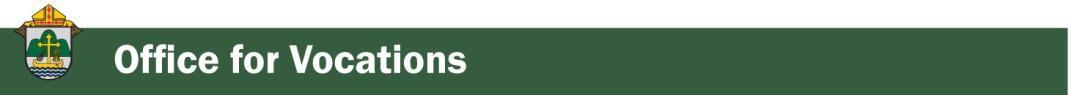 Director of Vocation Recruitment: Fr. Nate Kuhn – 608.791.2666 | nkuhn@diolc.orgVocations Intercessions:Please include the following intercession for vocations for your Sunday prayers of the faithful. That families will strive to make their homes places where children can hear God call them by name.Consider adding a vocations paragraph to your parish bulletin. Below is an example – they will be changed each week. Feel free to use any or all of them.What does your future hold?When we are young, we look towards the future and wonder what’s in store. Perhaps there are dreams of accomplishing great things, helping others, or being able to change the world. Well, there is a vocational calling that can provide the opportunity to do all of that and so much more: the priesthood! Consider the Lord’s call to the priesthood, a calling that gives young men the opportunity to be part of something greater, the Church. It provides an opportunity to be part of God’s healing mission, a mission to save souls and bring people into a deeper relationship with Him. If you or someone you know is interested in discovering this call, please contact me at: Fr. Nate Kuhn, Director of Vocational Recruitment for the Diocese of La Crosse, 3710 East Ave. S. PO Box 4004, La Crosse, WI 54602; or by phone at: 608.791.2667. God bless you!<<Top >>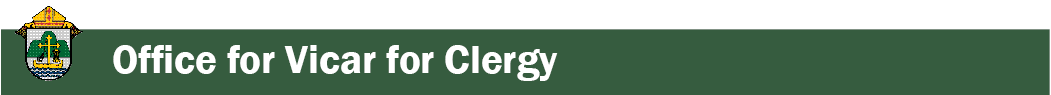 Director: Very Rev. Woodrow H. Pace – 608.791.2689 | wpace@diolc.orgNo items this week.<<Top >>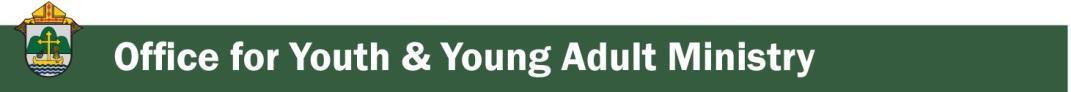 Director: Christopher Rogers – 608.791.2659 | crogers@diolc.orgNational Federation for Catholic Youth Ministry (NFCYM) Field SurveyThe National Federation for Catholic Youth Ministry (NFCYM) recently launched the 2023 National Youth Ministry Field Survey. This annual survey serves as a crucial instrument to capture the realities and evolving needs of youth ministers in the field. The results of this annual survey allows NFCYM to formulate actionable plans and advocacy initiatives that directly address the needs of youth ministries and the young people they serve.We firmly believe that the richness and accuracy of the survey's findings are amplified when it resonates with experiences and insights from diverse corners of our national youth ministry landscape. This is where we seek your invaluable support. Please use the link below to complete the survey: https://www.surveymonkey.com/r/YMSurvey23 Every response deepens our understanding and solidifies the foundation upon which we base our future initiatives. Furthermore, NFCYM pledges transparency by sharing a detailed report derived from the survey, ensuring that the insights contributed by youth ministry leaders are accessible to all. You can view the results of past field surveys here: https://nfcym.org/field-survey/(Reminder) LifeTeen Genesis Conference Scholarship| Sept. 24-26The sole focus of this conference is helping you start solid youth ministry in your parish! The conference will be held Sept. 24-26, 2023 in Boerne, Texas. This scholarship covers the lodging for conference days, flight and registration costs. If you know of anyone who might be interested, please invite them to fill out this application.(Reminder) National Catholic Youth Conference (NCYC) | Nov. 16-19NCYC (National Catholic Youth Conference) is a powerfully unique three-day experience of prayer, community, evangelization, catechesis, service and empowerment for Catholic teenagers (of high school age) and their adult chaperones. NCYC is the premiere Catholic youth event on a national scale that gathers people from all across America for a life-changing encounter with Christ.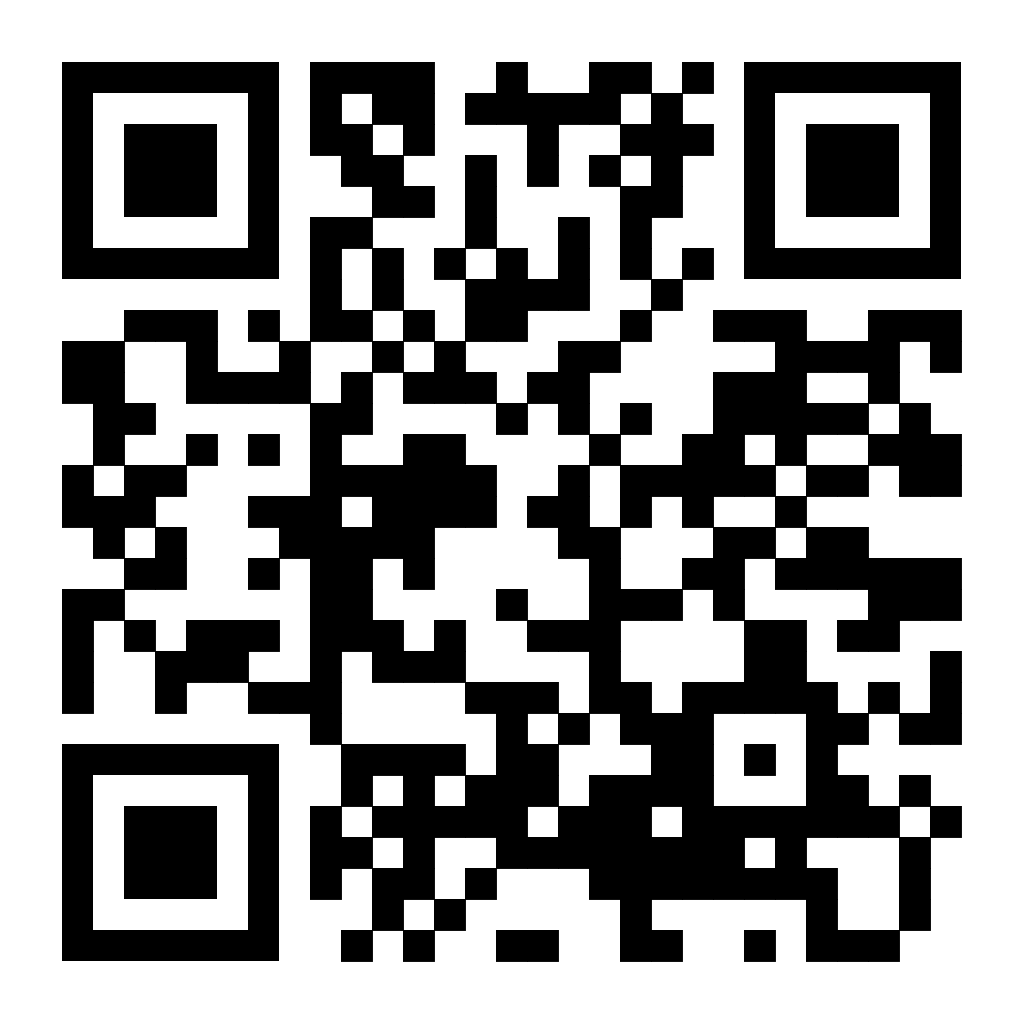 Our diocese will be taking a group and would love to have your youth from your parish/school join us! If you are interested in learning more and to let us know you are interested in bringing a group, please visit our website at diolc.org/ncyc or use your smartphone’s camera to scan the QR code to the right.(Reminder) Newman Connection for outgoing high school seniorsWe are once again partnering with the Newman Connection to assist getting incoming college Freshmen connected with the Newman Center on their campus. You may have already received an email from the Newman Connection. You may sign up for the program by following this link: share.hsforms.com/1GLP12-1tQ_OL7pZyvpVWNA2t65q or use your smartphone’s camera to scan the QR code to the right.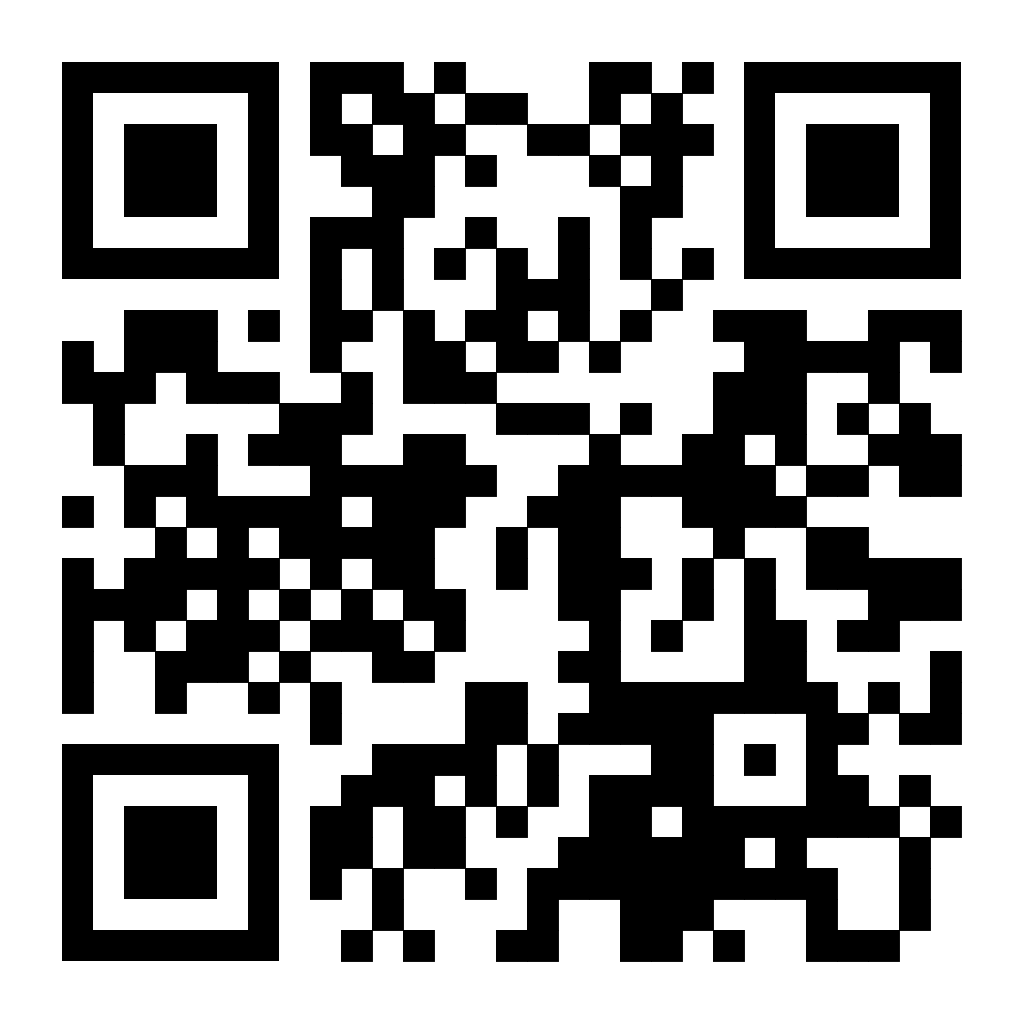 You may also view the marketing materials at the following links:Parishes: landing.newmanministry.com/outreach2023 Schools: landing.newmanministry.com/hs-materials-2023 (Reminder) Tune-In TuesdaysPlease join us for our Tune-In Tuesdays at 11 a.m. Join us as we come together to network and share how we are doing, how our ministry is going and talk about ways we can support each other. Please follow this link: us02web.zoom.us/j/88368837363?pwd=Q2VOdisyalE4Mm93bnM4andYUWdZdz09 <<Top >>Diocese of La Crosse | 3710 East Ave S | La Crosse, WI 54601 | 608-788-7700To unsubscribe from this e-mail message contact mwilson@diolc.orgCatechesis & EvangelizationChanceryCommunicationsConsecrated LifeDiaconateMarriage & Family LifeMinistriesMission OfficeSacred WorshipSafe EnvironmentSchools OfficeSocial ConcernsStewardship and DevelopmentTemporalitiesVocationsVicar for ClergyYouth and Young Adult MinistryPast Chancery Bulletins